Kidney Transplant SeminarPrincess Alexandra Hospital invites patients with kidney disease, their families and friends to a:Venue 	Russell Strong Auditorium Lower Ground Level, Building 1Date		Friday 17 March 2023			Friday 7 July 2023			Friday 3 November 2023Time		8.45 am – 11.30 am (Registration at 8.30 am)RSVP by 	Friday the week before the scheduled seminar Phone: 07 3176 6963The Kidney Transplant seminar will be video-conferenced to requesting Hospitals for all Seminars. If you are unable to attend in person and would like to have a telehealth linkup, speak to the Nurse Practice Coordinator of your Dialysis Unit as soon as possible or call the Qld Kidney Transplant Coordinators on 3176 7397 or 3176 7769.TopicsBeing fit for a Kidney Transplant - work-up requirementsSurgical aspects of Kidney TransplantationQuestions and Answers session – Pharmacist, Social Worker, Dietician, Transplant Coordinator and Transplant Outpatient StaffParking	For more information on Metro Parking costs, TRANSLink and Princess Alexandra Hospital map, please turn overVenue Directions - Russell Strong Auditorium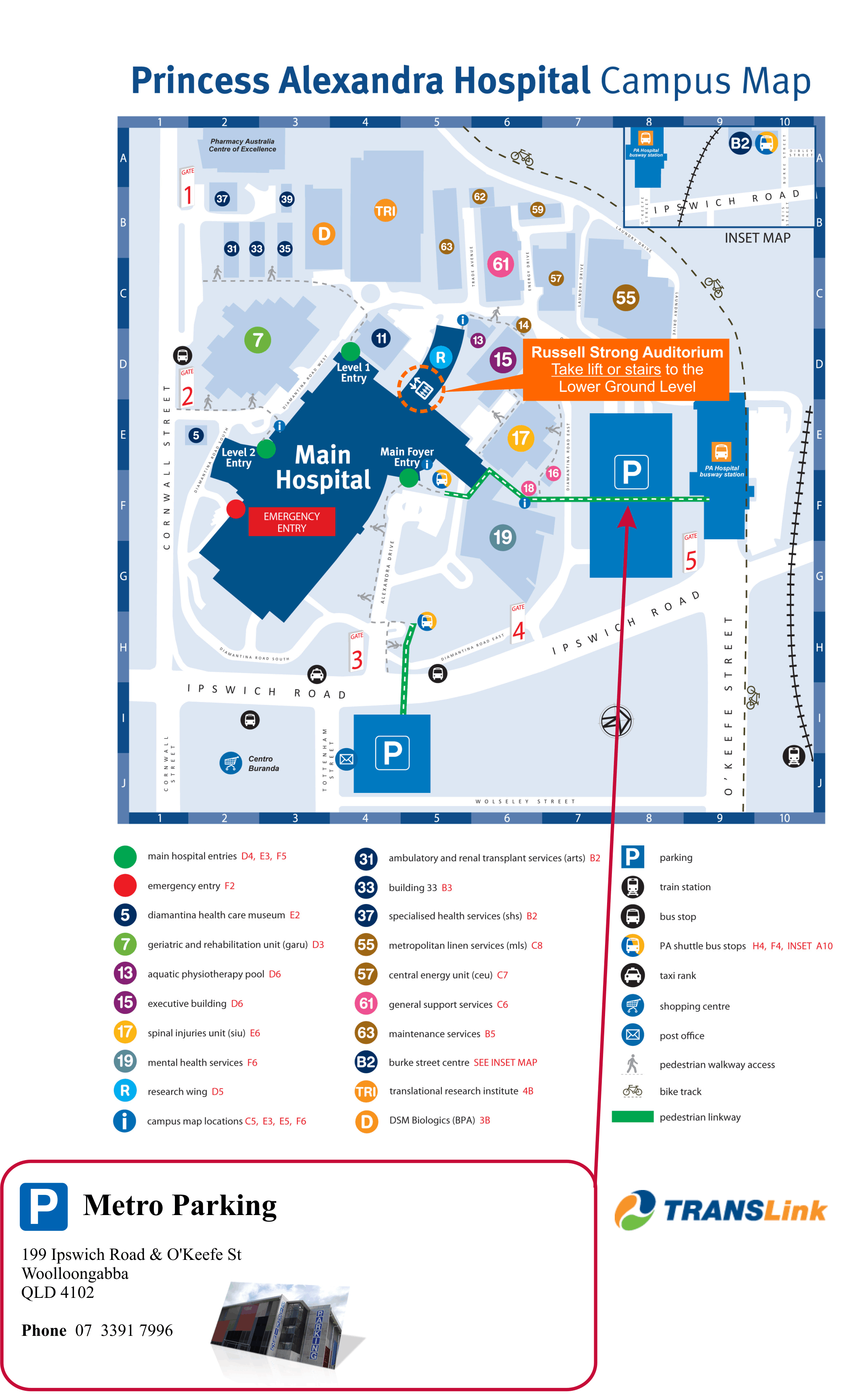 